Civility and family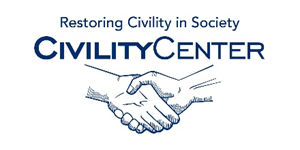 Civility and family books

Manners Made Easy for the Family: 365 Timeless Etiquette Tips for Every Occasion [Kindle Edition] June Hines Moore (Author) Character Building for Kids: Cartoon Guide to Good Manners with Family Discussions [Kindle Edition] Jean Tracy (Author) TEACHING YOUR CHILDREN GOOD MANNERS: Discover How To Easily Teach Your Children The Essential 7 Good Manners Rules That Assure Success And Good Relationships ... Future (The Easy Parenting Series Book 5) [Kindle Edition] Cynthia Tyler (Author) Raising Kids with Good Manners [Kindle Edition] Donna Jones (Author) 365 Manners Kids Should Know: Games, Activities, and Other Fun Ways to Help Children and Teens Learn Etiquette [Kindle Edition] Sheryl Eberly (Author) Good Manners with Family [Kindle Edition] Ann Ingalls (Author), Ronnie Rooney (Illustrator)Grow in a Worthy Manner: Family [Kindle Edition] Marco de Mello (Author) The Book of New Family Traditions (Revised and Updated): How to Create Great Rituals for Holidays and Every Day [Kindle Edition] Meg Cox (Author) 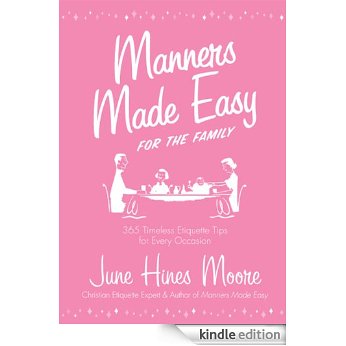 Sorry, this item is not available in Image not available for
Colour: 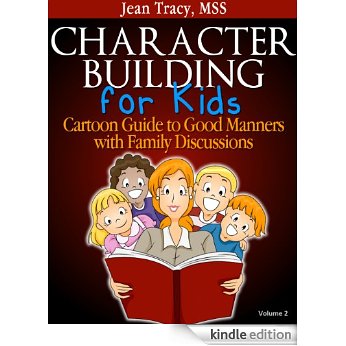 Sorry, this item is not available in Image not available for
Colour: 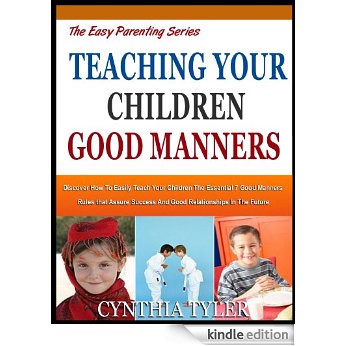 Sorry, this item is not available in Image not available for
Colour: 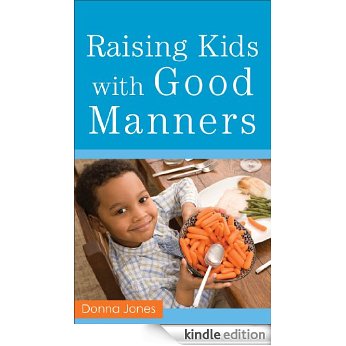 Sorry, this item is not available in Image not available for
Colour: 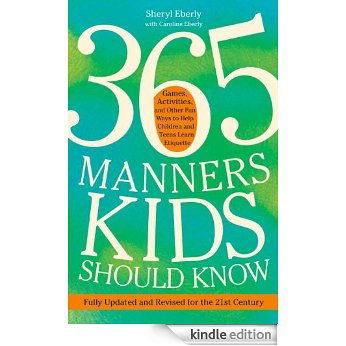 Sorry, this item is not available in 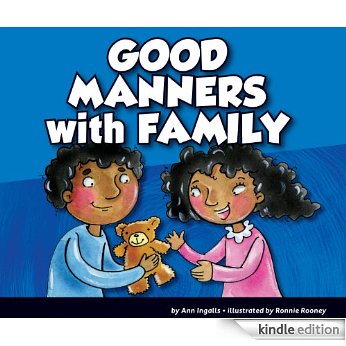 Sorry, this item is not available in Image not available for
Colour: 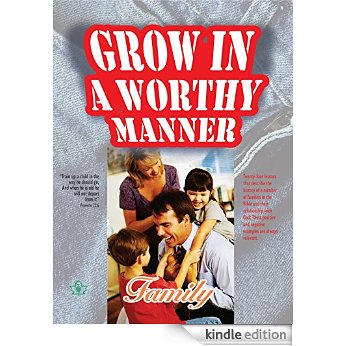 Sorry, this item is not available in 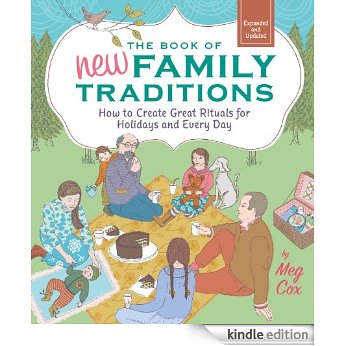 Sorry, this item is not available in Image not available for
Colour: Click to open expanded view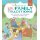 